Внеурочная деятельность в ДОУ«Осторожно, дорога!»Педагог дополнительного образования МКУ ДО «Дом школьников с. Ленинское»Никитенко Анна АндреевнаЦель: Повторить правила дорожного движения с детьми дошкольного возраста в игровой форме. Предварительная работа: 1. Изготовление из цветного картона кружков красного, желтого, зелёного цвета для игры «Светофор». 2. Изготовление  знаков дорожного движения3 . Подборка загадок по теме « ПДД». Ведущий: Здравствуйте дорогие ребята. Рады приветствовать вас на нашем сегодняшнем празднике. Птички, цветы, солнышко и хорошая погода тоже радуются нашему празднику. Скажите, а какое время года наступило? Дети: Осень. Ведущий:  А вы любите осень? Дети: Да.Ведущий: Почему? Дети: Осенью природа одевается в красивые наряды, и т.д. Ведущий: Да, много что можно сделать в течение осени. А особенно осенью люди любят путешествовать. А на чём можно путешествовать? Дети: На самолёте, поезде, машине. Ведущий: Правильно. А давайте немного с вами попутешествуем. Игра № 1. "Летит, плывёт, едет"- Игра, которая в увлекательной форме знакомит детей с видами транспорта: наземным, воздушным, водным. Дети делятся на 3 группы, согласно видам транспорта. Ведущий называет вид транспорта, та команда, к которым относится названный транспорт начинает плыть, лететь или ездить. (Велосипед, воздушный шар, теплоход, самолёт, автомобиль, мотоцикл, пароход, вертолёт, корабль, скутер, ракета, подводная лодка).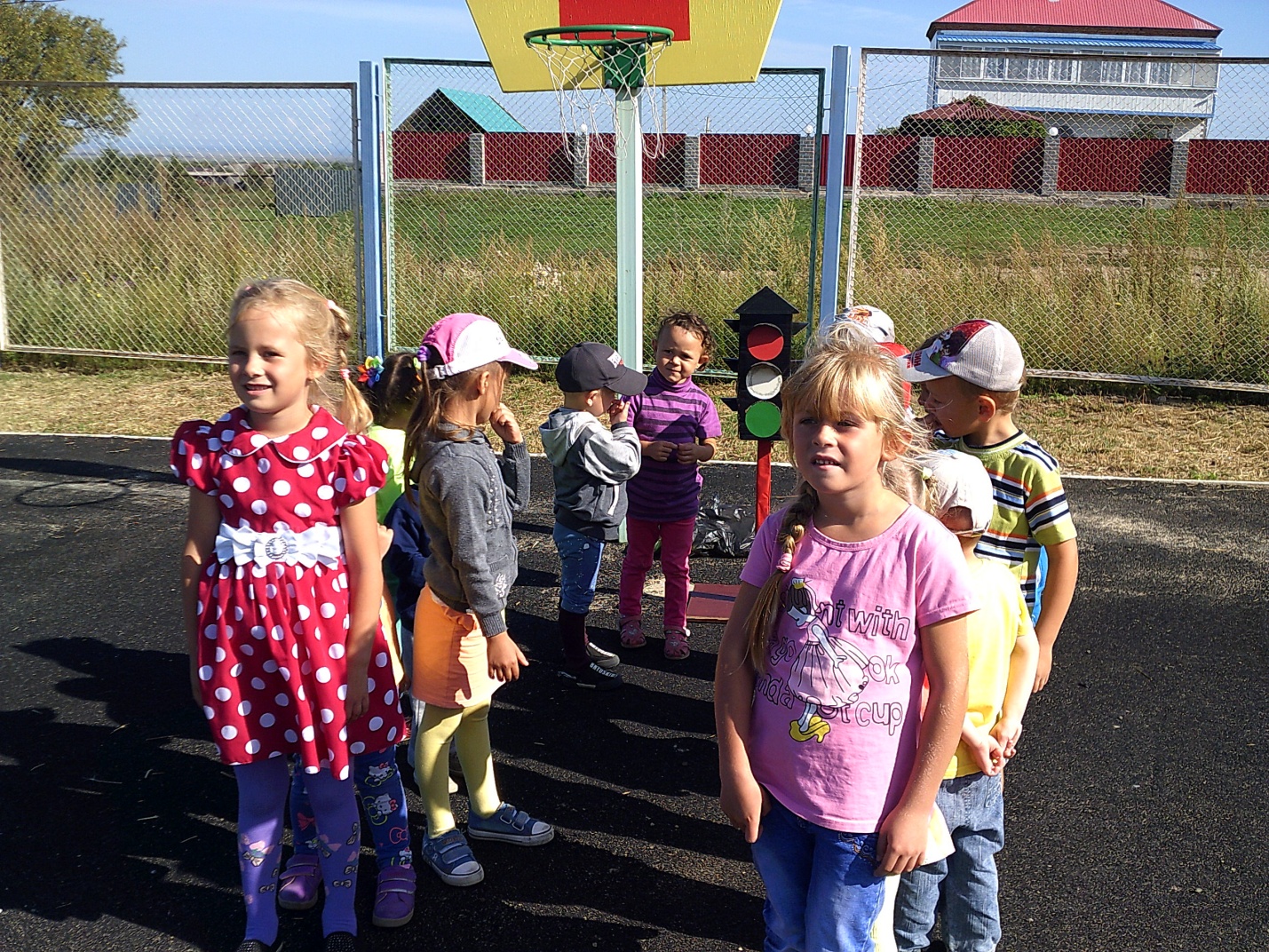 Ведущий: Какие вы молодцы. А сейчас давайте намного отдохнём и отгадаем загадки.1. Куда бежит — сама не знаетВ степи ровна, в лесу плутает,Споткнется у порога.Что это?... (дорога )2. Пассажиров мы катаемПо маршрутам тут и там,А туристов доставляемК историческим местам.Едем к цели дружно всеПо проспектам и шоссе. (автобус)3. Загудел глазастый жук,Обогнул зеленый луг,У дороги смял ковыльИ ушел, вздымая пыль. (автомобиль)4. На рояль я не похожий,Но педаль имею тоже.Кто не трус и не трусиха,Прокачу того я лихо.У меня мотора нет,Я зовусь... (велосипед)5. Поднял в небо я глаза -Там большая стрекоза,Неживая, из металла,Все летала и летала,Грохотала и парилаИ пропеллером крутила. (вертолёт)6. Дом от ветра и дождей,Но совсем не для людей.В нем автомобиль спит наш.Дом такой зовут...(гараж)7. Четыре брата по одной дороге бегут,А друг друга не догонят. (4 колеса у машины)8. Пьёт бензин, как молоко,Может бегать далеко,Носит обувь из резины,А зовут её ... (машина )9. Несется и стреляет,Ворчит скороговоркой.Трамваю не угнатьсяЗа этой тараторкой. (мотоцикл)10. Три глазища – три огня.Очень важно для меня,Чтобы глаз горел зеленый,Я тогда дойду до дома. (светофор)11. По дороге из железаБыстро еду мимо леса,Мимо тундры и песков,Деревень и городов.Мне уже немало лет.Паровозом был мой дед. (поезд)Ведущий: Молодцы, умеете отгадывать загадки. А сейчас давайте еще поиграем. Игра№ 2:  «К СВОИМ ЗНАКАМ»Играющие делятся на группы по 5–7 человек, берутся за руки, образуя круги. В середину каждого круга входит водящий со знаком, объясняя его значение. Далее звучит музыка, дети расходятся по площадке, танцуют. Водящие в это время меняются местами и знаками. По сигналу играющие должны быстро найти свой знак и встать в круг. Водящие держат знак над головой.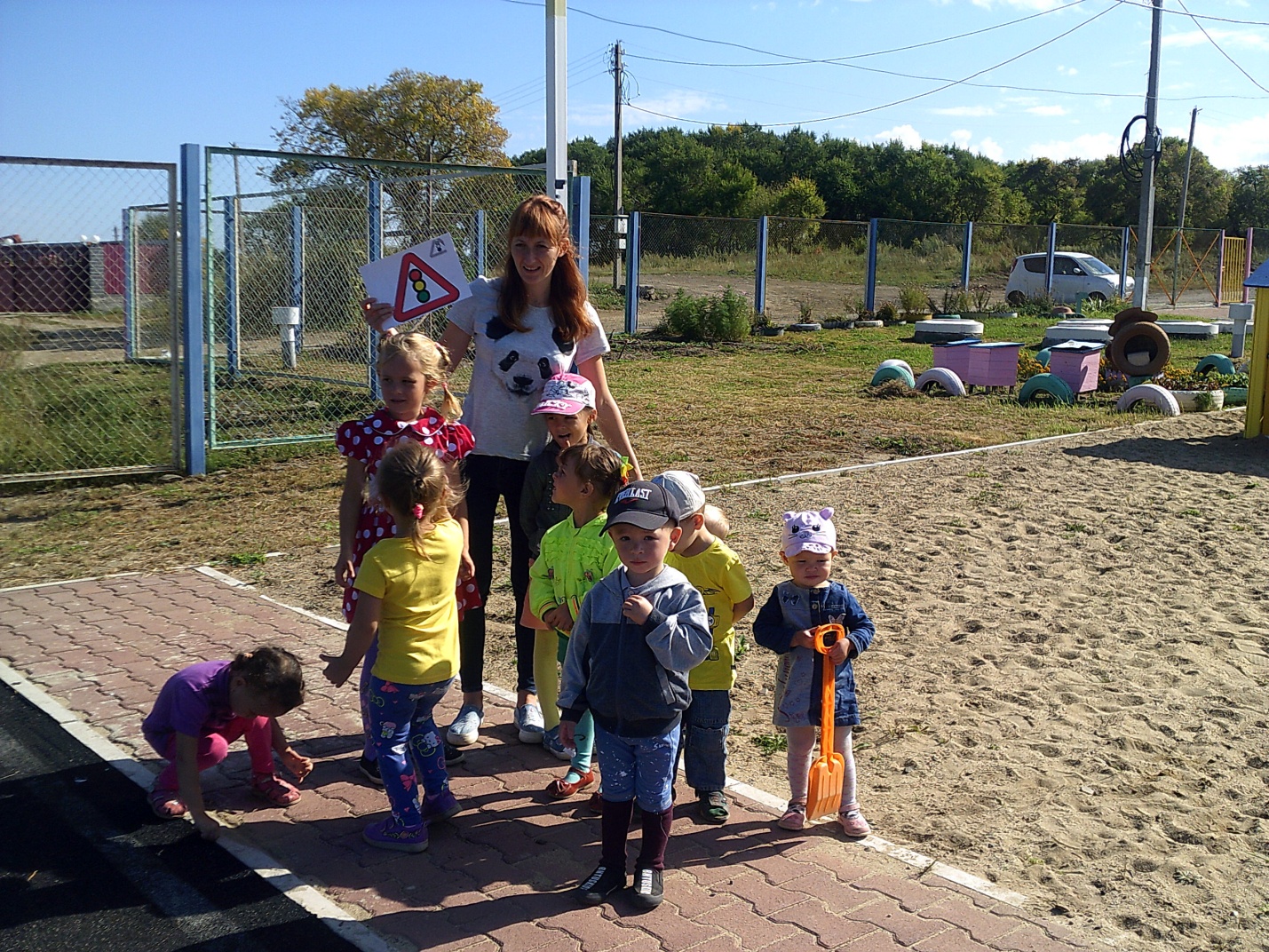 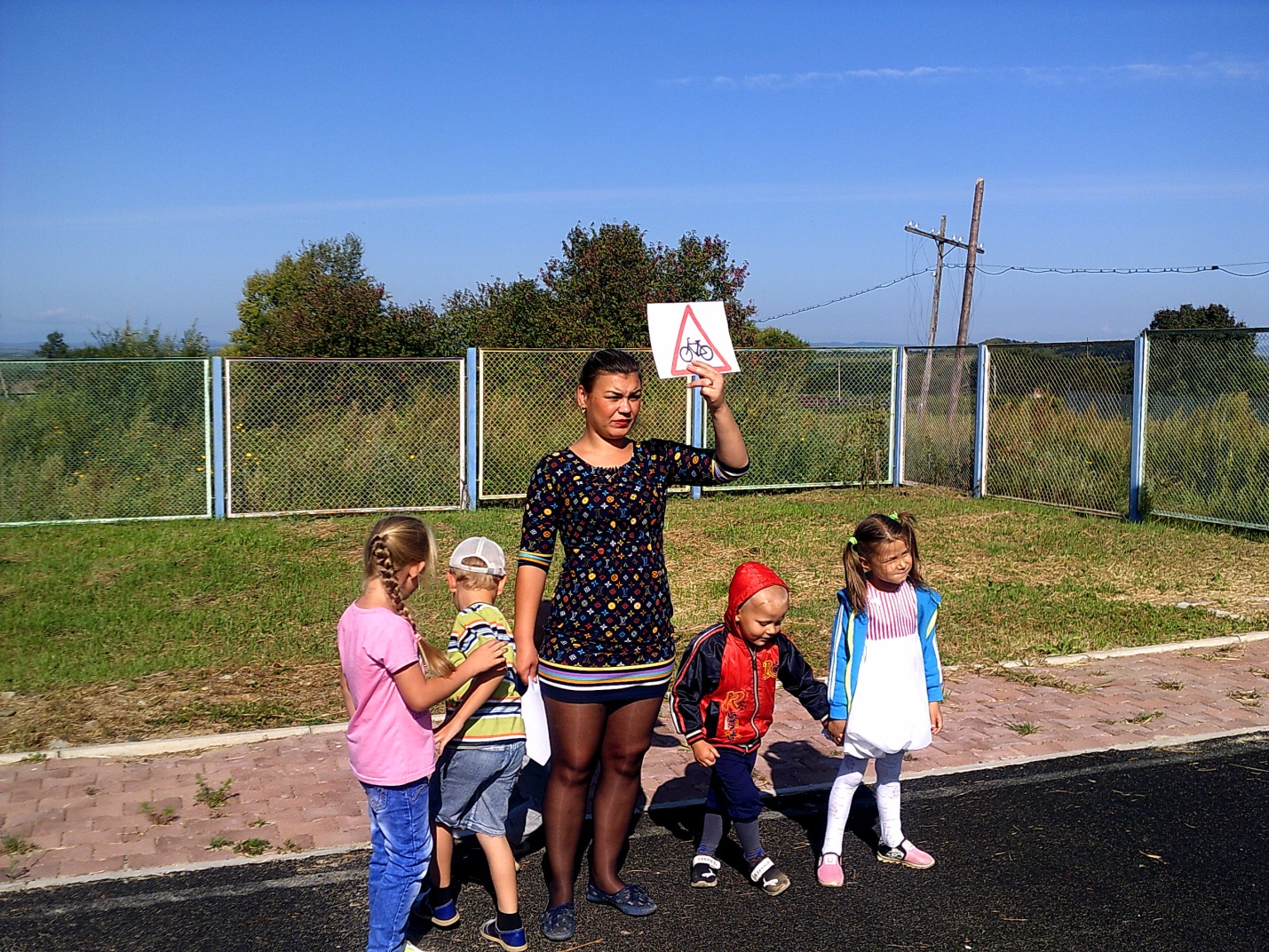 Ведущий: А сейчас давайте передохнём. А сейчас вам прочитаю стих С. Михалкова, вы должны внимательно слушать и недостающие слова говорить хором: Если свет зажёгся красный,Значит, двигаться…..(опасно).Свет зелёный говорит:"Проходите, путь……(открыт)".Жёлтый свет - предупрежденье - Жди сигнала для….(движенья).О чём говорилось в стихотворении? Дети: о светофоре. Ведущий: Правильно. А давайте вспомним значение светофора.Дети: важно соблюдать правила движения на улице, переходить её только в установленных местах, где надпись "переход", сначала оглядываться налево, чтобы убедиться, что нет близко машины, а там, где установлен светофор, внимательно следить за ним.Ведущий: а давайте поиграем в светофор.«СИГНАЛЫ СВЕТОФОРА»На площадке от старта до финиша расставляют стойки. Играющие каждой команды встают друг за другом цепочкой у стойки-старта и кладут руки на плечи впереди стоящему. В руках у ведущего игры мешочек с шариками (мячиками) красного, жёлтого, зелёного цвета. Капитаны по очереди опускают руку в мешочек и достают по одному шару. Если капитан достал красный или жёлтый шар, то команда стоит на месте; зелёный – передвигается к следующей стойке. Чья команда быстрее придёт к финишу, та и выиграла.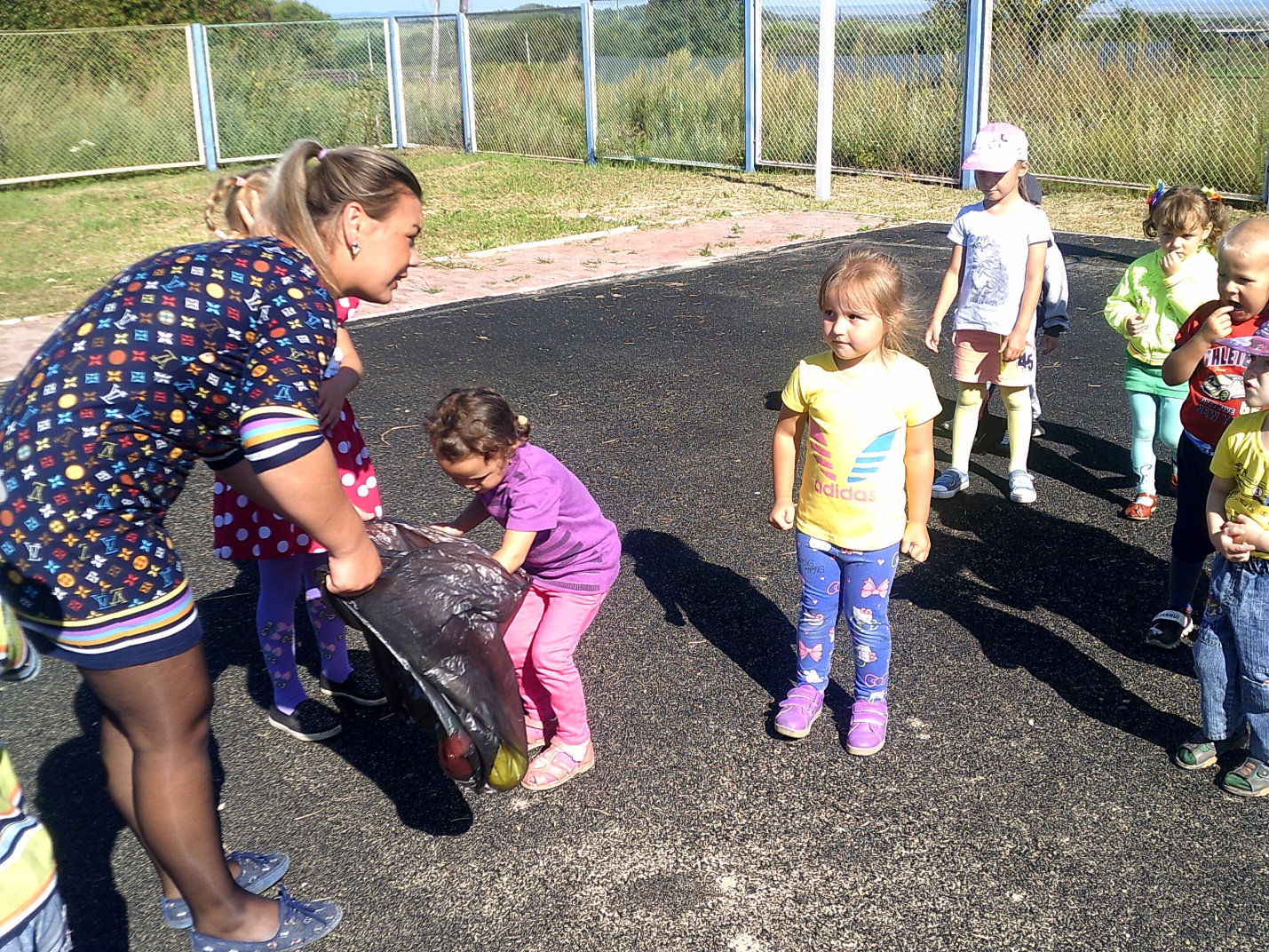 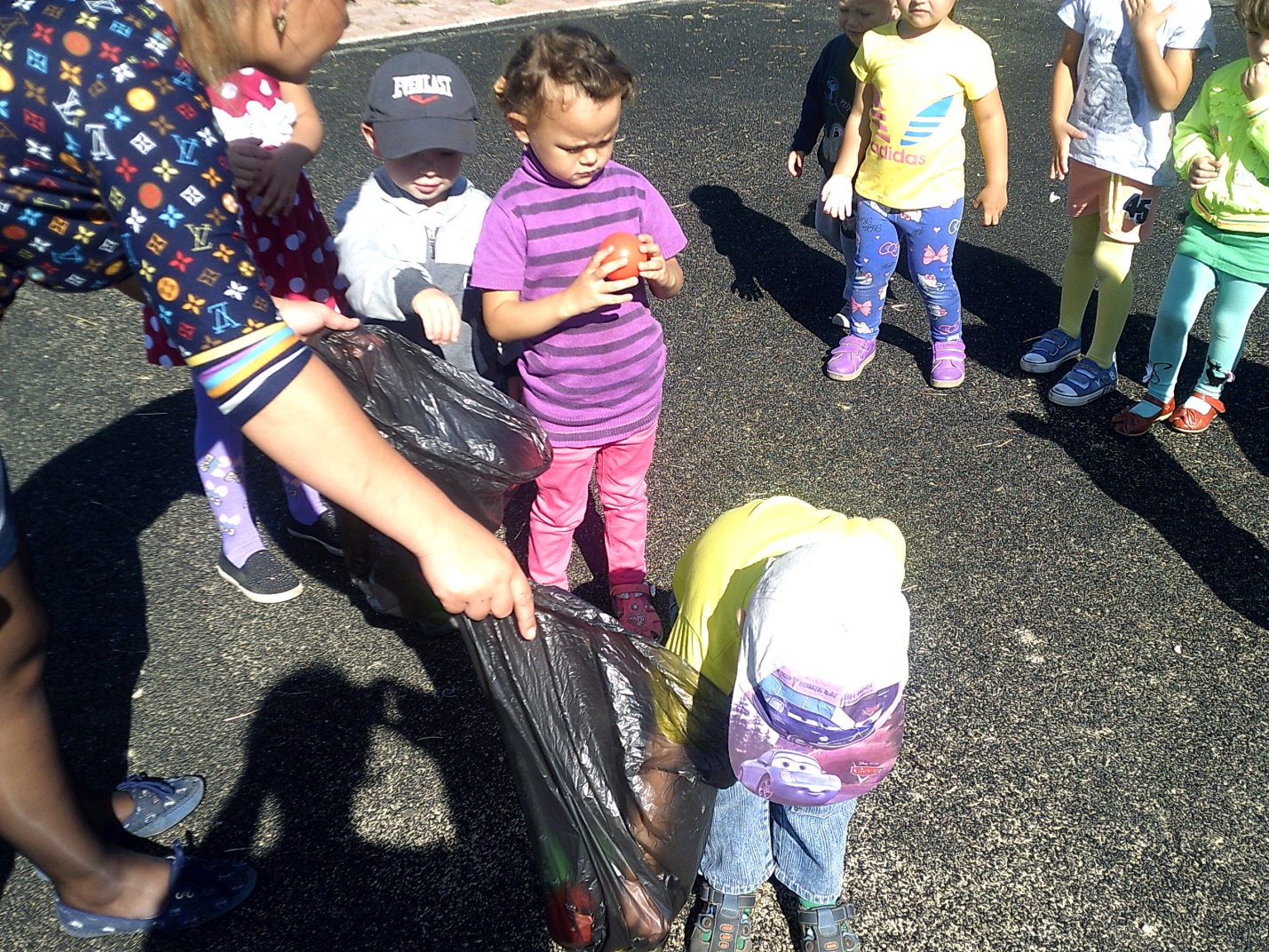 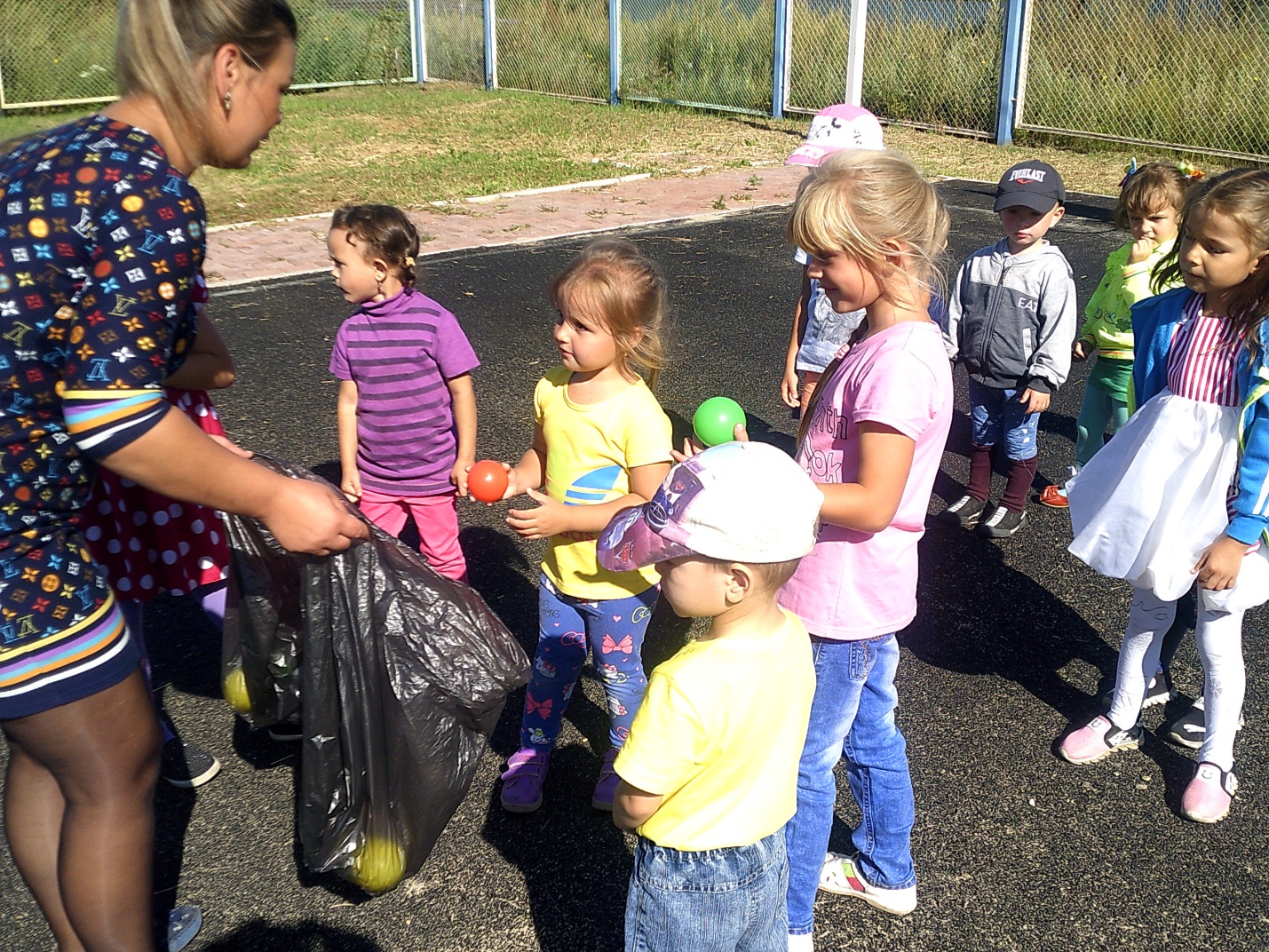 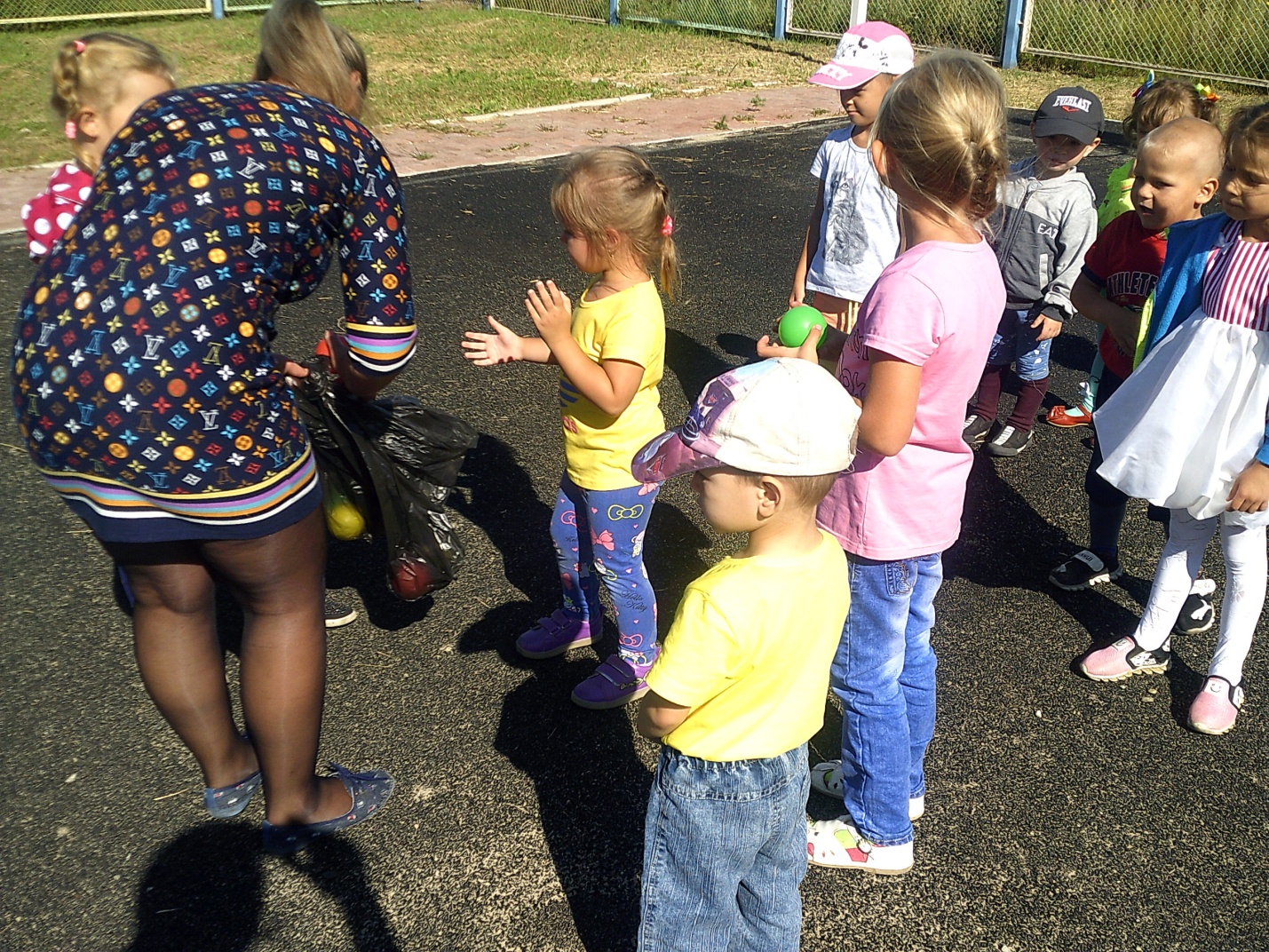 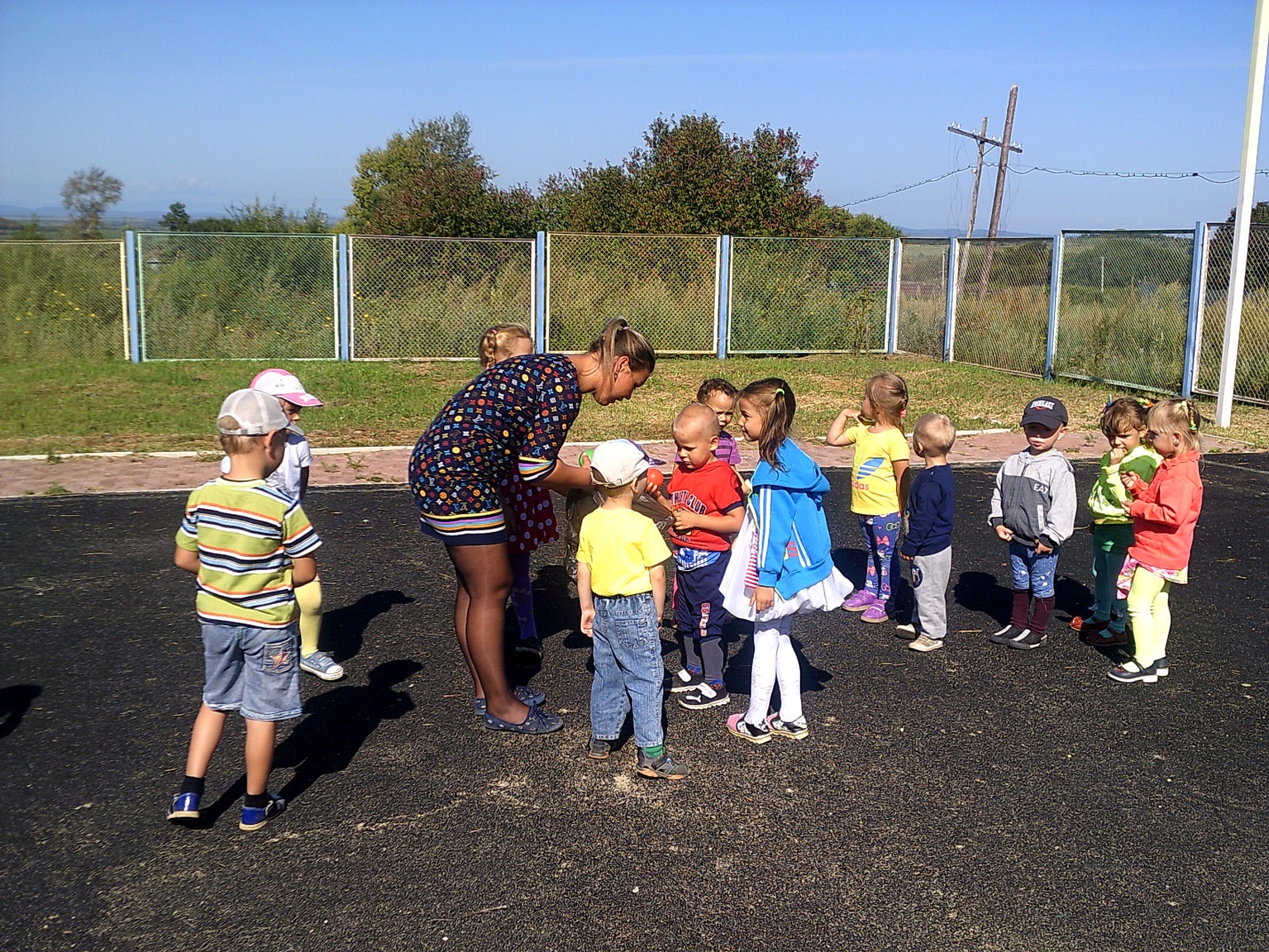 Игра№3: «ЗЕБРА» (на время и точность исполнения)Всем участникам в каждой команде, кроме последнего, раздаётся по полоске белой бумаги (картона). Первый участник кладёт полосу, встаёт на неё и возвращается к своей команде. Второй шагает строго по своей полосе, кладёт свою «ступеньку» зебры и возвращается обратно. Последний участник шагает по всем полоскам, возвращаясь, собирает их.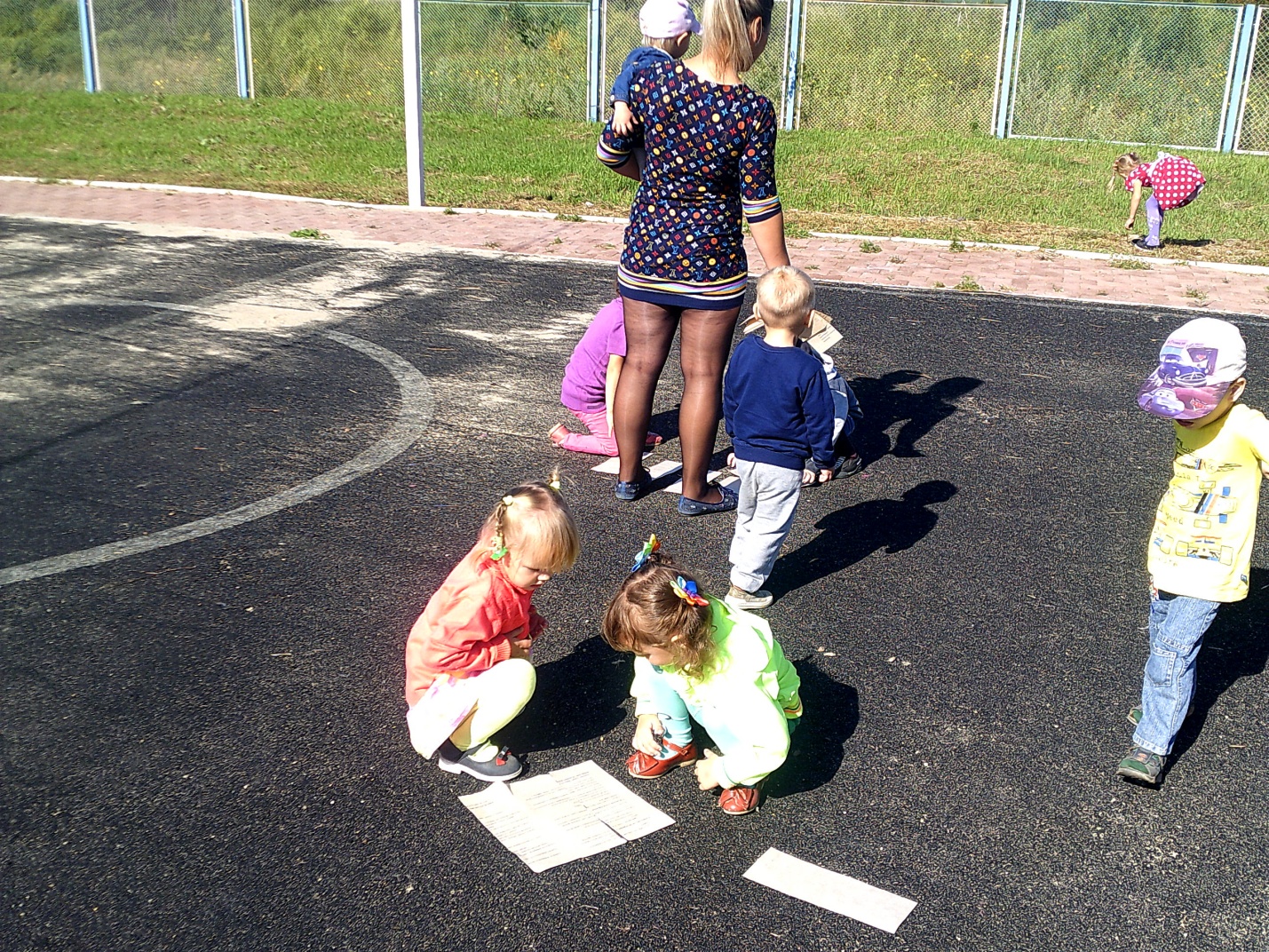 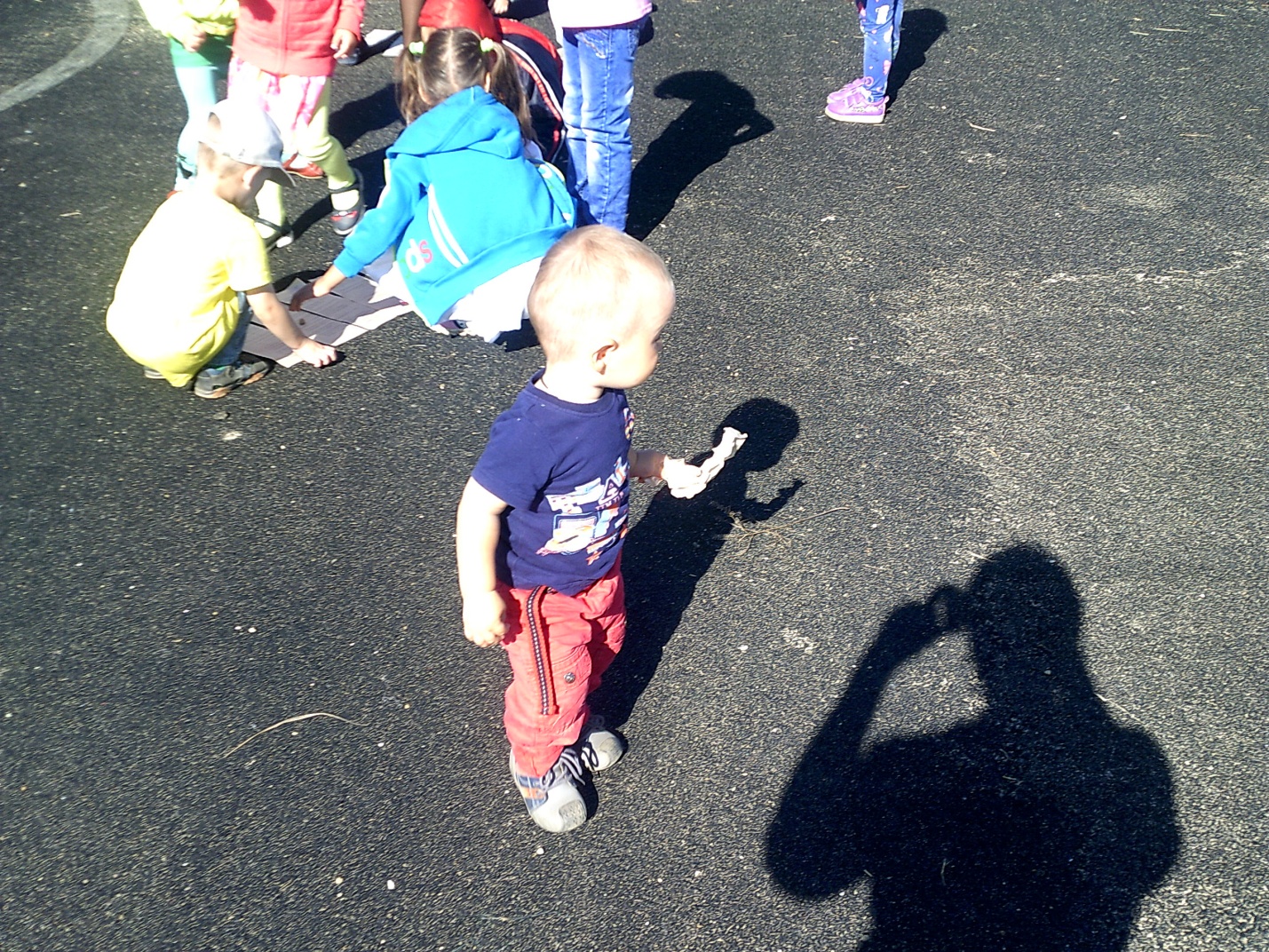 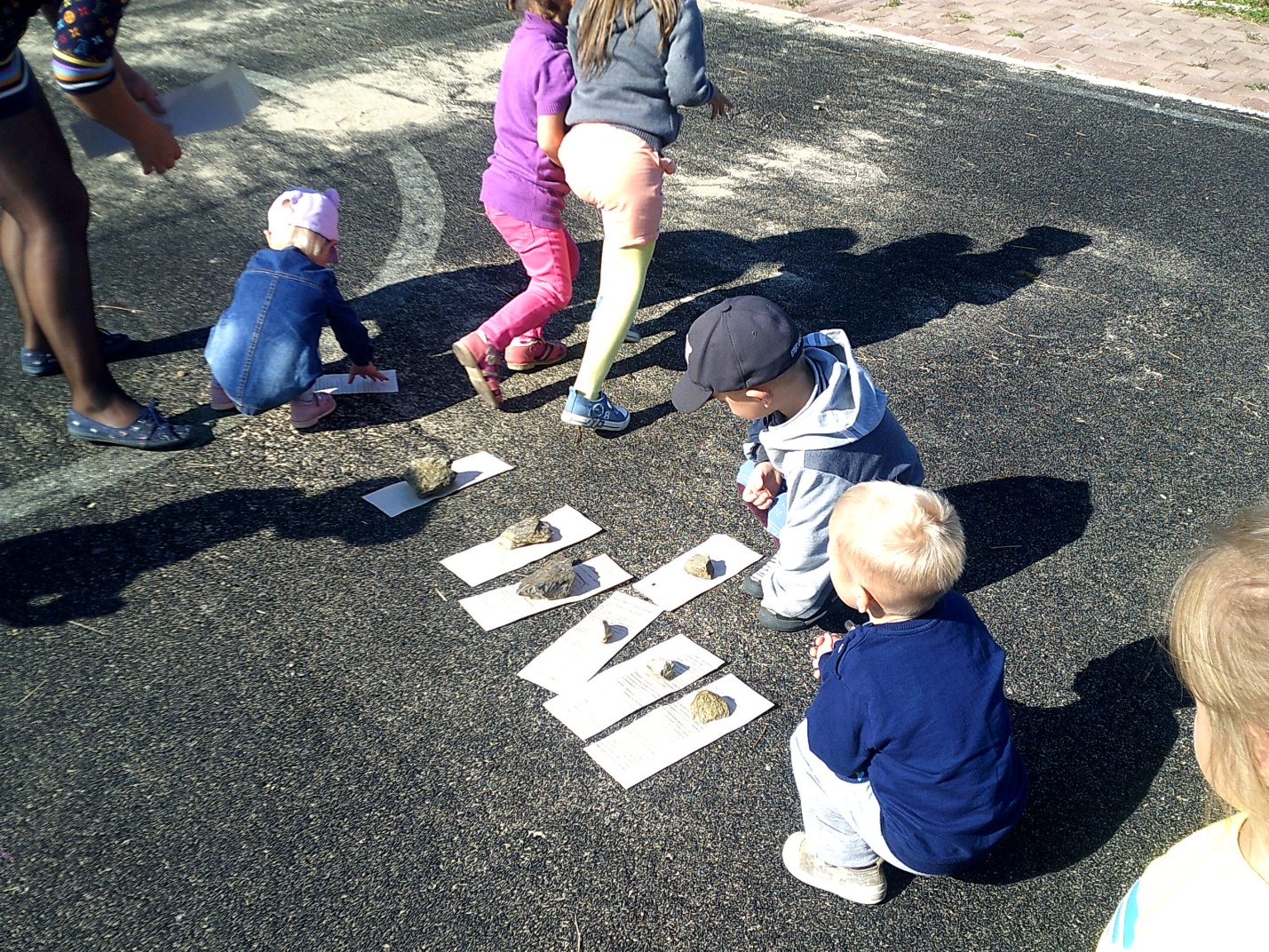 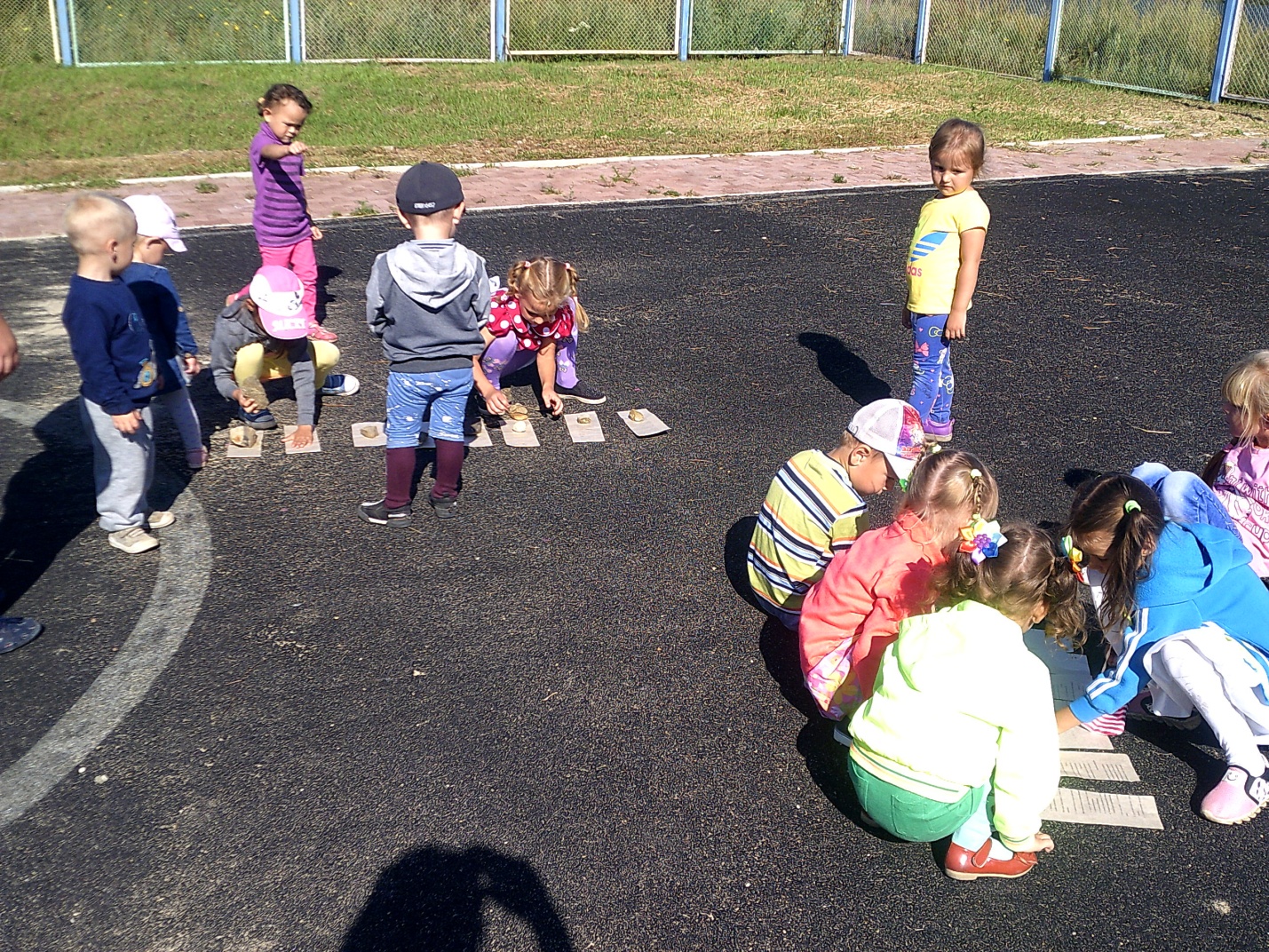 Дети: Дорожные знаки. Ведущий: Правильно. А вот сейчас наш инспектор ГИБДД проверит, как вы знаете дорожные знаки и что они обозначают. Игра №4: Пазл - Показ дорожный знаков Ведущий: Но кроме светофора и дорожных знаков большое значение для правильного движения на дороге играет регулировщик. А вы знаете, кто такой регулировщик? Дети: Милиционер на дороге с жезлом. 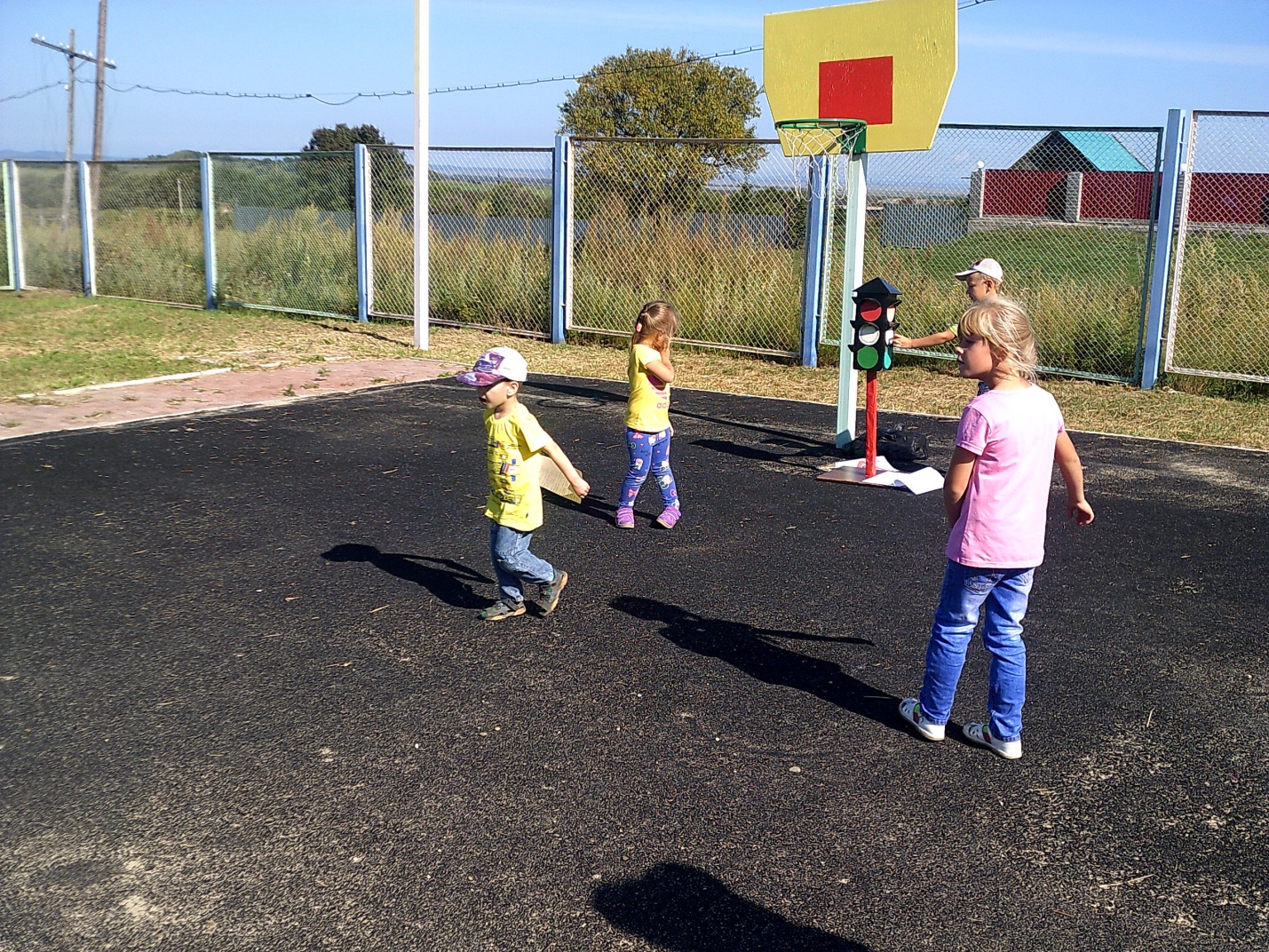 Ведущий: Регулировщик — явление на дороге довольно редкое, но часто внушающее страх участникам движения. Дело в том, что именно ввиду «редкости» такого способа регулировки дорожного движения, многие водитель просто забывают такое понятие, как сигналы регулировщика. А между тем, регулировщик — это «живой» светофор, и сигналы регулировщика также обязательны для выполнения, как и сигналы привычного светофора. Сигналы регулировщика в одинаковой степени относятся как к автомобилистам, так и к пешеходам. Положение рук регулировщика, его корпуса, а также дополнительные жесты либо запрещают, либо разрешают движение в том или ином направлении. Сигналы регулировщика могут подаваться жезлом или диском, который имеет светоотражатель или красный сигнал. Но это только меры для улучшения видимости. Сигналы регулировщика необходимо соблюдать и в том случае, если он подаются без специальных средств. Для дополнительного привлечения внимания регулировщик может пользоваться свистком при смене положения.Ведущий :  А теперь давайте я вам расскажу про регулировщика.Сигналы регулировщика: 1. Рука понята вверх – движение запрещено. 2. Руки внизу – если к вам обращена спина, то двигаться вы не имеете права, если грудь – движение можно. 3. Рука в строну - то же что и вниз. 4. Рука вперёд, другая в сторону - проезд в сторону. Ведущий: Молодцы, запомнили движения? Дети: ДаВедущий: Надеемся вам понравился наш праздник. К сожалению,  нам надо прощаться. До свидания!Дети: До свидания! 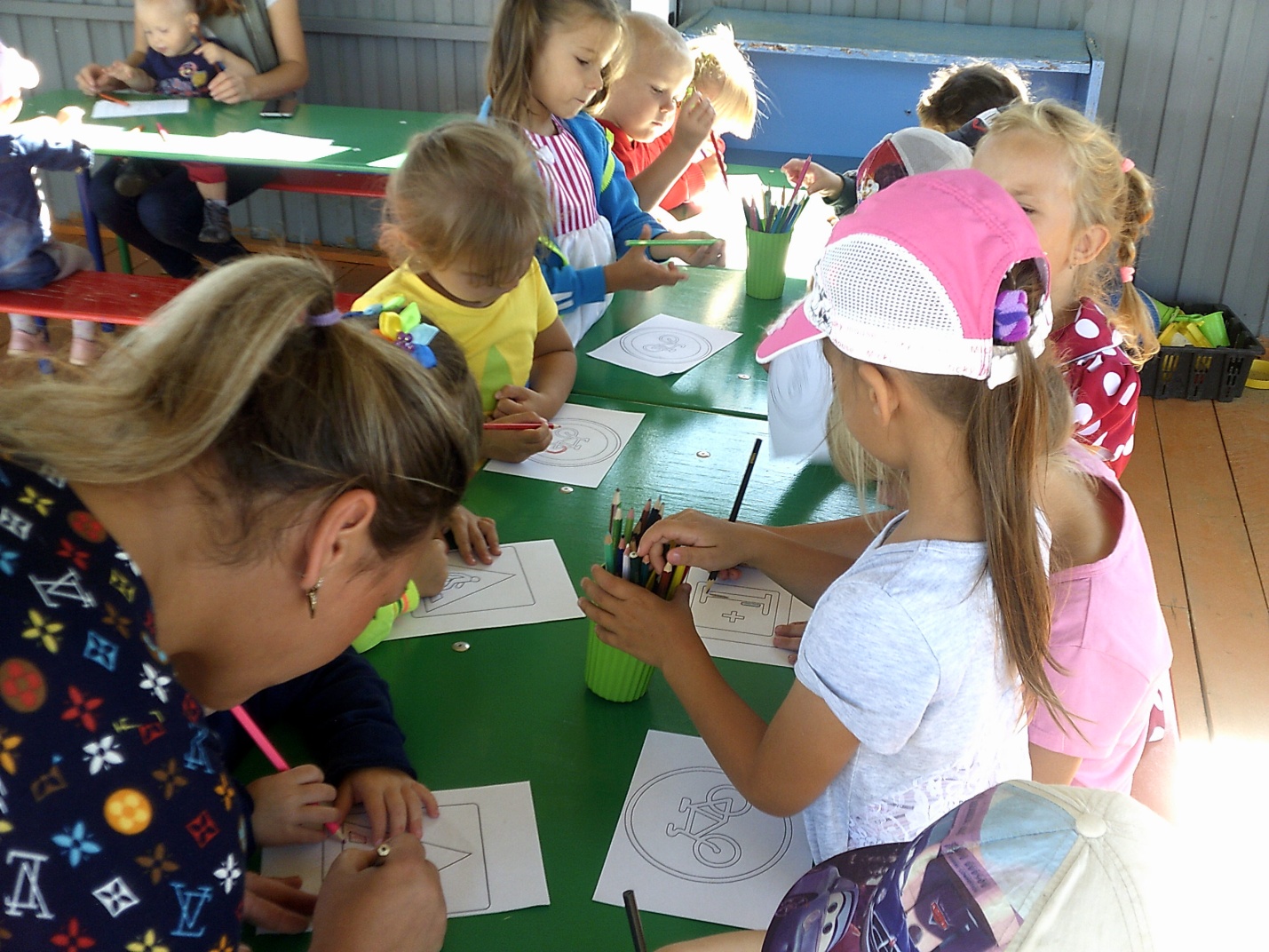 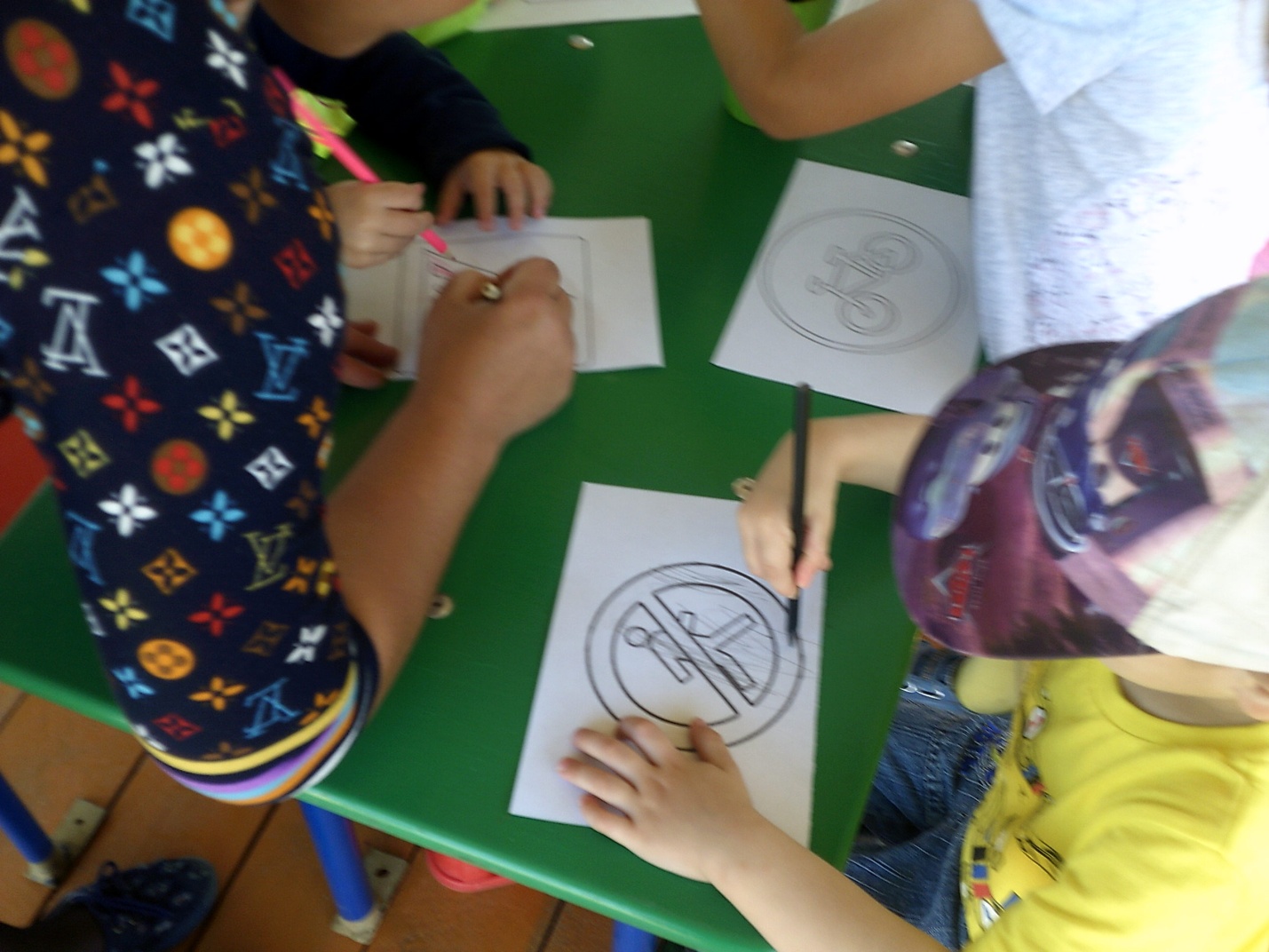 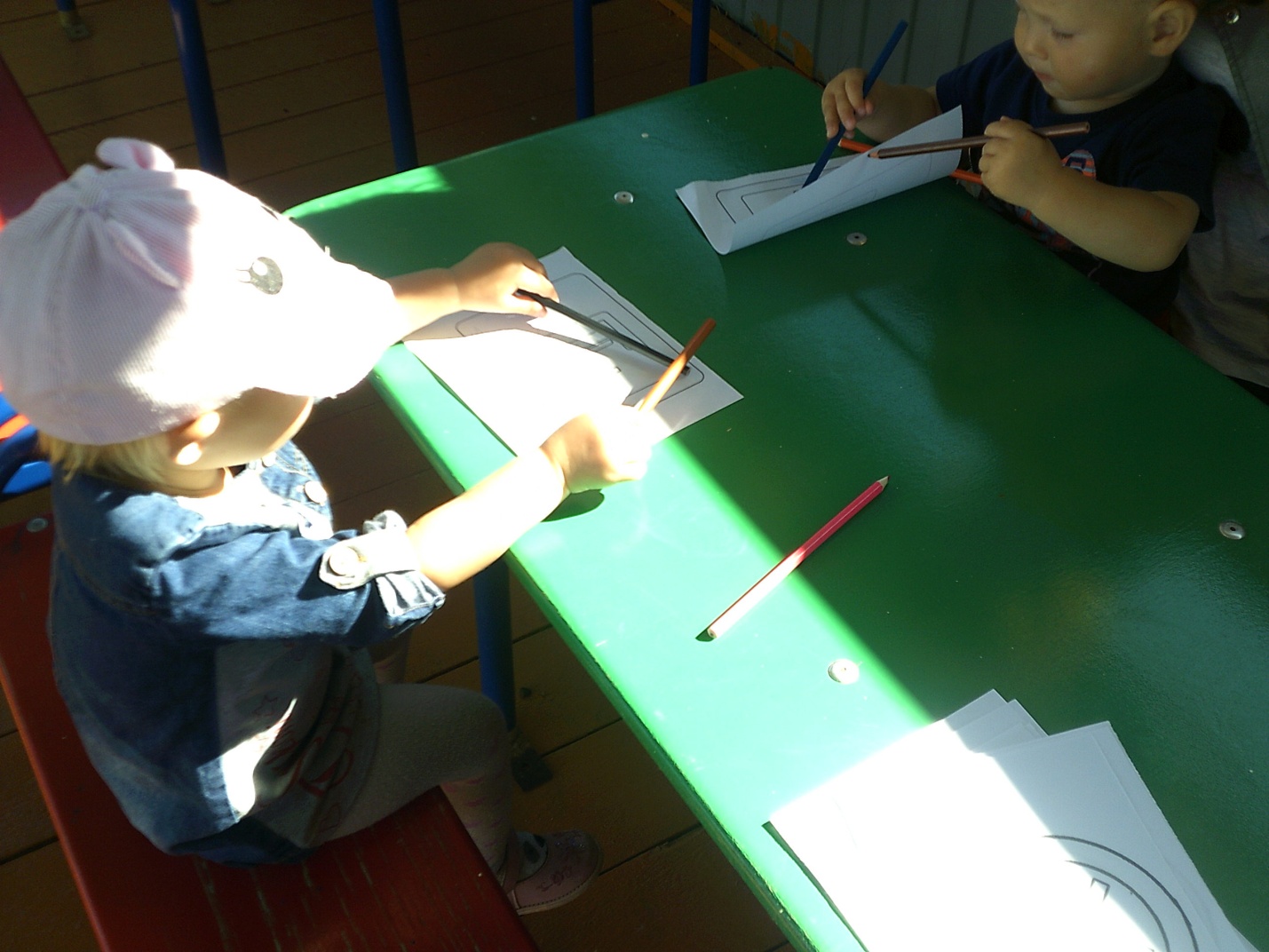 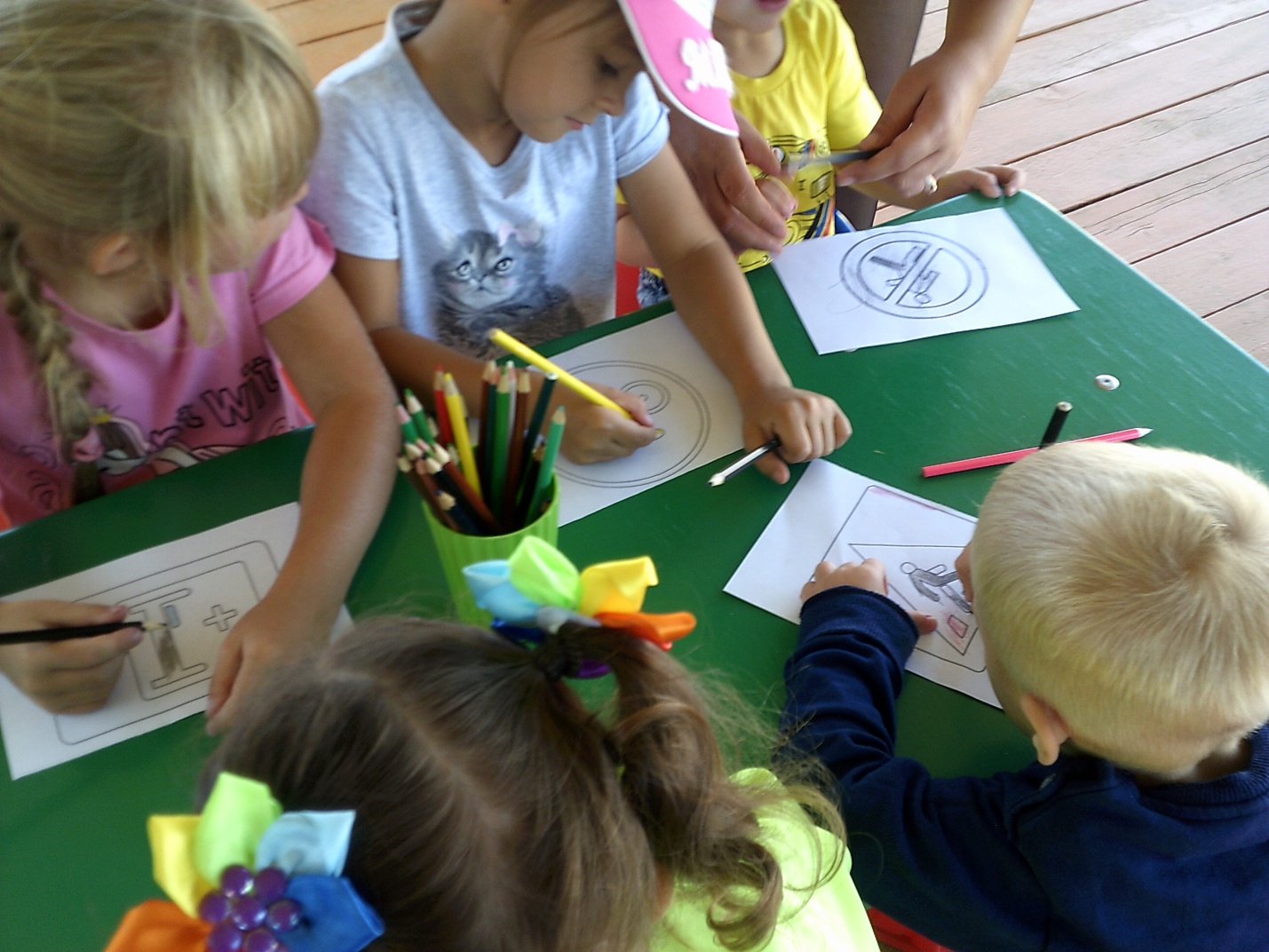 На этом наше мероприятие по ПДД «Осторожно, дорога!» завершается. 